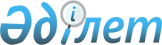 Теңіз көлігіндегі мемлекеттік бақылау қызметкерлерін нысанды киiммен (погонсыз) қамтамасыз етудің заттай нормаларын бекiту туралыҚазақстан Республикасы Инвестициялар және даму министрінің м.а. 2015 жылғы 27 наурыздағы № 360 бұйрығы. Қазақстан Республикасының Әділет министрлігінде 2015 жылы 15 мамырда № 11060 тіркелді

      «Сауда мақсатында теңізде жүзу туралы» 2002 жылғы 17 қаңтардағы Қазақстан Республикасы Заңының 4-бабы 3-тармағының 55-24) тармақшасына сәйкес БҰЙЫРАМЫН:



      1. Қоса беріліп отырған Теңіз көлігіндегі мемлекеттік бақылау қызметкерлерін нысанды киiммен (погонсыз) қамтамасыз етудің заттай нормалары бекітілсін.



      2. Қазақстан Республикасы Инвестициялар және даму министрлігінің Көлік комитеті (Ә.А. Асавбаев):



      1) осы бұйрықты заңнамада белгіленген тәртіпте Қазақстан Республикасы Әділет министрлігінде мемлекеттік тіркеуді;



      2) осы бұйрық Қазақстан Республикасы Әділет министрлігінде мемлекеттік тіркелгеннен кейін күнтізбелік он күн ішінде оның көшірмесін мерзімді баспа басылымдарына және «Әділет» ақпараттық-құқықтық жүйесінде ресми жариялауға жіберуді;



      3) осы бұйрықты Қазақстан Республикасы Инвестициялар және даму министрлігінің интернет-ресурсында және мемлекеттік органдардың интранет-порталында орналастыруды;



      4) осы бұйрық Қазақстан Республикасы Әділет министрлігінде мемлекеттік тіркелгеннен кейін он жұмыс күні ішінде осы бұйрықтың 2-тармағының 1), 2) 3) тармақшаларында көзделген іс-шаралардың орындалуы туралы мәліметтерді Қазақстан Республикасы Инвестициялар және даму министрлігінің Заң департаментіне ұсынуды қамтамасыз етсін.



      3. Осы бұйрықтың орындалуын бақылауды өзіме қалдырамын.



      4. Осы бұйрық оның алғашқы ресми жарияланған күнінен кейін күнтізбелік он күн өткен соң қолданысқа енгізіледі.      Қазақстан Республикасы

      Инвестициялар және даму министрінің 

      міндетін атқарушы                          Ж. Қасымбек      «КЕЛІСІЛДІ»

      Қазақстан Республикасының

      Қаржы министрі

      ______________ Б. Сұлтанов

      2015 жылғы 10 сәуір

Қазақстан Республикасы      

Инвестициялар және даму     

министрінің міндетін атқарушының

2015 жылғы 27 наурыздағы     

№ 360 бұйрығымен бекітілген   

Теңіз көлігіндегі мемлекеттік бақылау қызметкерлерін нысанды

киiммен (погонсыз) қамтамасыз етудің заттай нормалары
					© 2012. Қазақстан Республикасы Әділет министрлігінің «Қазақстан Республикасының Заңнама және құқықтық ақпарат институты» ШЖҚ РМК
				Р/с

№Заттардың атауы1 адамға заттар саны (дана)1 киімді киіп жүру мерзімі (жыл)1234Ерлер нысанды киіміЕрлер нысанды киіміЕрлер нысанды киіміЕрлер нысанды киімі1.Қара түсті қысқы китель132.Қара түсті жазғы китель133.Қара түсті жартылай жүн матадан шалбар134.Қара галстук215.Күнделікті қара түсті фуражка136.Ұзын жеңді крем түсті жейде217.Қысқа жеңді ақ түсті жейде218.Қара түсті су сіңірмейтін матадан тігілген күрте139.Алынатын жылытқышы бар қара түсті плащ матасынан тігілген плащ — пальто1410.Қара түсті цигейкадан жасалған, жағасы жүннен және қайырмасы бар қара түсті жүн драптан тігілген басшылық құрамға арналған қысқы пальто1311.Қара түсті цигейкадан тігілген құлақшын1412.Жинақ: қысқы күрте мен комбинезон шалбар1313.Унты етігі1314.Кокарда1415.Шеврон4416.Жетон1317.Жеңдегі жапсырмалар2318Иықтың жапсырмалары23Әйелдер нысанды киіміӘйелдер нысанды киіміӘйелдер нысанды киіміӘйелдер нысанды киімі1.Қара түсті қысқы китель132.Қара түсті жазғы китель133.Қара түсті кысқы юбка124.Қара түсті жазғы юбка125.Қара түсті қысқы шалбар126.Қара түсті жазғы шалбар127.Ұзын жеңді крем түсті жейде218.Қысқа жеңді ақ түсті жейде219.Қара түсті галстук2110.Қара түсті мақта қағазды матадан тігілген берет1311.Қара түсті жүн матадан тігілген берет1312.Қара түсті су сіңірмейтін матадан тігілген күрте1413.Қара түсті цигейкадан жүнмен өңделген жағасы бар қара түсті жүн драптан тігілген басшылық құрамға арналған қысқы пальто1314.Қара түсті цигейкадан жасалған, жағасы жүннен және қайырмасы бар қара түсті плащ матасынан тігілген қысқы күрте1315.Кокарда1416.Шеврон4417.Жеңдегі жапсырмалар2318.Иықтың жапсырмалары23